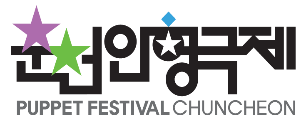 CHUNCHEON PUPPET FESTIVAL 2024APPLICATION FORMCompany InformationCompany InformationCompany InformationName of Company/ArtistCountryContactNameContactPhoneContactE-mailWebsitePerformance InformationPerformance InformationPerformance InformationPerformance InformationPerformance InformationPerformance InformationPerformance InformationTitle of PerformancePremeierePremeierePremeierethe first period year: ( )Genre of Performancecontent genrecontent genrecontent genreex. RomanceDurationMin.Min.performance languageperformance languageperformance languageAge of Audienceex. 7+*If it is an outdoor performance, it will be displayed as a total audience.ex. 7+*If it is an outdoor performance, it will be displayed as a total audience.ex. 7+*If it is an outdoor performance, it will be displayed as a total audience.ex. 7+*If it is an outdoor performance, it will be displayed as a total audience.ex. 7+*If it is an outdoor performance, it will be displayed as a total audience.ex. 7+*If it is an outdoor performance, it will be displayed as a total audience.Performance TypeIndoorOutdoorAudience Capacity(        )  people max(        )  people max(        )  people max(        )  people max(        )  people max(        )  people maxFull Video LinkTour MembersperformerstaffTour Member*If necessary,Please  add  chartRole(direction, sound, etc. in detail)NameAgeGenderMobile PhoneNumberTotal2peopleTour Member*If necessary,Please  add  chartex. directionTotal2peopleTour Member*If necessary,Please  add  chartex. Writer/ActorTotal2peopleTour Member*If necessary,Please  add  chartTotal2peopleIntroduction of the Performance and the CompanyIntroduction of the Performance and the CompanyIntroduction of the Performance and the CompanyIntroduction of the Performance and the CompanyIntroduction of Company/Artist(History, Award winning career, e.t.c)(for program book)(for program book)(for program book)Introduction of PerformanceDescription of Performance(Background, Motivation, Theme, e.t.c)(for program book)(for program book)Introduction of PerformanceSynopsis(for program book)(for program book)Introduction of PerformanceDirecting intention(for program book)(for program book)Group History (Recently)*Enter if you have a history of participaringIn the Chuncheon Puppet FestivalYearTitle of PerformanceParticipate OrganizationGroup History (Recently)*Enter if you have a history of participaringIn the Chuncheon Puppet FestivalGroup History (Recently)*Enter if you have a history of participaringIn the Chuncheon Puppet FestivalGroup History (Recently)*Enter if you have a history of participaringIn the Chuncheon Puppet FestivalGroup History (Recently)*Enter if you have a history of participaringIn the Chuncheon Puppet FestivalGroup History (Recently)*Enter if you have a history of participaringIn the Chuncheon Puppet FestivalGroup History (Recently)*Enter if you have a history of participaringIn the Chuncheon Puppet FestivalAvailable to conduct your own Workshop programStage InformationStage InformationStage InformationStage InformationStage InformationStage InformationSetup120min.Withdrawal160min.Stageex) Background curtain and black box adapted to the stage Cyclorama.ex) Background curtain and black box adapted to the stage Cyclorama.ex) Background curtain and black box adapted to the stage Cyclorama.ex) Background curtain and black box adapted to the stage Cyclorama.ex) Background curtain and black box adapted to the stage Cyclorama.StageSizeex) 8 m x 8 m minimum -> maximum ?ex) 8 m x 8 m minimum -> maximum ?ex) 8 m x 8 m minimum -> maximum ?ex) 8 m x 8 m minimum -> maximum ?ex) 8 m x 8 m minimum -> maximum ?Lightingex) 8 PC4 Profile9 Asymmetrical panoramas12 PARA programmable light desk24 Dimmer channels (minimum 2kw)ex) 8 PC4 Profile9 Asymmetrical panoramas12 PARA programmable light desk24 Dimmer channels (minimum 2kw)ex) 8 PC4 Profile9 Asymmetrical panoramas12 PARA programmable light desk24 Dimmer channels (minimum 2kw)ex) 8 PC4 Profile9 Asymmetrical panoramas12 PARA programmable light desk24 Dimmer channels (minimum 2kw)ex) 8 PC4 Profile9 Asymmetrical panoramas12 PARA programmable light desk24 Dimmer channels (minimum 2kw)Sound ex) RCA cable or jack to mini jackThe show is performed with a QLAB Software (provided by the company)ex) RCA cable or jack to mini jackThe show is performed with a QLAB Software (provided by the company)ex) RCA cable or jack to mini jackThe show is performed with a QLAB Software (provided by the company)ex) RCA cable or jack to mini jackThe show is performed with a QLAB Software (provided by the company)ex) RCA cable or jack to mini jackThe show is performed with a QLAB Software (provided by the company)SpecialEffectex) using confetti (10mm X 10mm) When the show begin ex) using confetti (10mm X 10mm) When the show begin ex) using confetti (10mm X 10mm) When the show begin ex) using confetti (10mm X 10mm) When the show begin ex) using confetti (10mm X 10mm) When the show begin Propsex) Importing Props4 White box(made of wood)400mm X 400mm H-400mmex) Importing Props4 White box(made of wood)400mm X 400mm H-400mmex) Importing Props4 White box(made of wood)400mm X 400mm H-400mmex) Importing Props4 White box(made of wood)400mm X 400mm H-400mmex) Importing Props4 White box(made of wood)400mm X 400mm H-400mm● If there is a technical drawing, I will attach it separately● All participants provide safety education through stage supervision.● All organizations will have another technical consultation with the technical information of the designated concert hall, so please write it down so that you can see the scale.● If there is a technical drawing, I will attach it separately● All participants provide safety education through stage supervision.● All organizations will have another technical consultation with the technical information of the designated concert hall, so please write it down so that you can see the scale.● If there is a technical drawing, I will attach it separately● All participants provide safety education through stage supervision.● All organizations will have another technical consultation with the technical information of the designated concert hall, so please write it down so that you can see the scale.● If there is a technical drawing, I will attach it separately● All participants provide safety education through stage supervision.● All organizations will have another technical consultation with the technical information of the designated concert hall, so please write it down so that you can see the scale.● If there is a technical drawing, I will attach it separately● All participants provide safety education through stage supervision.● All organizations will have another technical consultation with the technical information of the designated concert hall, so please write it down so that you can see the scale.● If there is a technical drawing, I will attach it separately● All participants provide safety education through stage supervision.● All organizations will have another technical consultation with the technical information of the designated concert hall, so please write it down so that you can see the scale.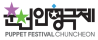 Consent to collect and use personal informationFoundation Chuncheon Puppet FestivalFoundation Chuncheon Puppet FestivalFoundation Chuncheon Puppet Festival